                             Gasto total: $      Por favor adjunte hojas adicionales si necesita más espacio.*Categorías:- Pago directo al empleado	- Impuestos de nómina (para la parte de sus empleados)- Administración (pagos por impuestos de nómina del empleador, software de nóminas, un contador o asesor financiero, o un empleado administrativo que procese pagos).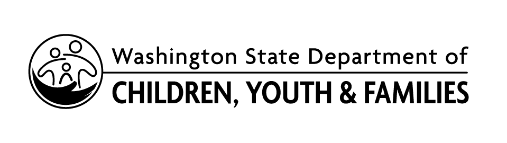 Formulario de verificación del subsidio para retención de empleadosWorkforce Retention Grant Verification FormNombre de la institución/centro:Número de ID de proveedor certificado:Nombre de la persona de contacto:Correo electrónico de la persona de contacto:Número de teléfono:Nombre del empleado
¿Cuál es el nombre de la persona a la que le entregó el pago?Fecha 
¿Cuándo le pagó al empleado? Categorías*¿A qué categoría corresponde el artículo?ImporteImporte del pago totalEjemplos:Jane Doe********Software de ADP27/Ene/23********15/Dic/22
Pago directo al empleado********Administración$700********$100